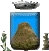 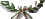 Comune di SarrochAssessorato alle Politiche SocialiAL COMUNE DI SARROCHSERVIZIO SOCIALECHIEDEDI ESSERE AMMESSO A PARTECIPARE AL SOGGIORNO TERMALE IN SARDEGNA ANNO 2020 PRESSO LE TERME DI SARDARA RISERVATO AD UN MASSIMO DI N. 38 ULTRASETTANTENNI E AUTOSUFFICIENTI RESIDENTI NEL COMUNE DI SARROCH ED IN POSSESSO DEI REQUISITI APPROVATI CON DELIBERAZIONE DELLA GIUNTA COMUNALE N. 70 DEL 07.10.2020INDICARE LA PREFERENZA PER LA SISTEMAZIONE IN CAMERA:DOPPIA CON IL/LA SIG./RA Cognome _______________________ Nome ________________________;CAMERA SINGOLA (supplemento € 10,00 al giorno);CAMERA DOPPIA USO SINGOLA (supplemento € 20,00 al giorno);ALLEGA:Copia del documento di identità in corso di validità dei richiedentiCopia della certificazione ISEE in corso di validitàAutorizzano il trattamento dei dati personali ai sensi dell’art. 13 Regolamento UE n. 2016/679 (“GDPR”) e del Regolamento Comunale approvato con la Deliberazione di Consiglio n. 18 del 24 maggio 2018Sarroch, ______/______/2020			Firma del Richiedente ___________________________RICHIESTA ADESIONE AL SOGGIORNO TERMALE ALLE “TERME DI SARDARA”– ANNO 2020 –SCADENZA 26 OTTOBRE 2020Il/La sottoscritto/aIl/La sottoscritto/aIl/La sottoscritto/anato/anato/anato/aProv.ilile residente ine residente ine residente ine residente inProv.ViaViaN.TelefonoTelefonoCellulareCellulareCODICE FISCALE CODICE FISCALE CODICE FISCALE CODICE FISCALE I__I__I__I__I__I__I__I__I__I__I__I__I__I__I__I__II__I__I__I__I__I__I__I__I__I__I__I__I__I__I__I__II__I__I__I__I__I__I__I__I__I__I__I__I__I__I__I__II__I__I__I__I__I__I__I__I__I__I__I__I__I__I__I__II__I__I__I__I__I__I__I__I__I__I__I__I__I__I__I__II__I__I__I__I__I__I__I__I__I__I__I__I__I__I__I__II__I__I__I__I__I__I__I__I__I__I__I__I__I__I__I__II__I__I__I__I__I__I__I__I__I__I__I__I__I__I__I__II__I__I__I__I__I__I__I__I__I__I__I__I__I__I__I__II__I__I__I__I__I__I__I__I__I__I__I__I__I__I__I__I